Народно читалище „Васил  Йорданов-1942г.”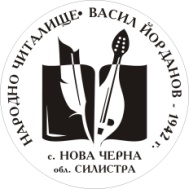 село Нова Черна ул.: „Черно море” №2, община Тутракан  област Силистраe-mail: chitalishte_nova_cherna@abv.bg; тel: 0888448630ГОДИШНА ПРОГРАМАЗА РАЗВИТИЕ НА ЧИТАЛИЩНАТА ДЕЙНОСТВ 	ЧИТАЛИЩЕ „ВАСИЛ ЙОРДАНОВ - 1942г“2021 ГОДИНАI. ВЪВЕДЕНИЕНародно читалище ,,Васил Йорданов-1942г.’’ е единствената културна и информационна организация,на с. Нова Черна,което го превръща в естествен център за културно развитие. Населението на с. Нова Черна наброява 1859 човека по постоянен адрес към 31.10.2020г. В селото съжителстват три етнически групи,българи,турци и роми. Целевите групи, към които е насочена дейността на читалището са деца от най-ранна възраст до 14 г.,тийнейджъри,младежи,средна възраст и пенсионери. В сферата на образоването  работят филиал на ЦДГ и ОУ,,Св.св. Кирил и Методий“. По голяма част от населението е обслужено от интернет доставчици. Населението трайно намалява и застарява. Поради това читалището търси нови подходи в работата си за привличане на местното население.Годишната програма за развитие на читалищната дейност в читалище „Васил Йорданов-1942г.“утвърждава читалището, като притегателен културно-образователен  и информационен център. То е място за комуникация,знания и културна дейност,която ще съдейства за приобщаването на населението от различните възрасти етноси и превръщането му в привлекателно място за хората. Тук човек се стреми да реализира своите интереси на принципа на сдружаване на хора с еднакви интереси и мислене без оглед на пол,социална и етническа принадлежност. Годишната програма за развитие на читалищната дейност е разработена на основание чл.26а,ал.1 от Закона за народните читалища.Тази програма обобщава най-важните моменти в работата на читалище.,,Васил Йорданов-1942г.’’ с. Нова Черна, приоритети,цели и задачи,които ще спомагат за укрепването,модернизирането и развитието му в общодостъпно място за местната общност. Програмата определя насоките за развитие на читалищната дейност през 2021г.. Проявите,които осъществява читалището, не са затворени само за неговите членове и самодейците, а за хората от различни възрасти,етноси и социално положение. Те все повече ще променят своя облик с модернизирането си за укрепването на читалищната дейност. Така ще допълнят своите услуги и разнообразят дейността си нови инициативи.Читалището имат потенциал, който се използва за:да се осъществи връзката ,,местна общност-читалище’’,която може да бъде сведена до няколко основни типа взаимодействие с огромен потенциал за развитие, където читалището може да играе ключова роля по отношение на представителство,посредничество,информиране,образоване,обидинение,сближаване на различия,подкрепа и взаимопомощ и др.;ІІ.ОСНОВНИ ЦЕЛИ И ЗАДАЧИ1.Цели:Народно читалище ,,Васил Йорданов-1942г.'' има за цел дазадоволява нуждите и потребностите на населението свързани със:развитие на читалището, като местен общностен център с културно- просветна,информационна,социална и гражданска функции;превръща читалището в съвременен ефективен център,предлагащ удовлетворяване на всички потребности и интереси свързани с духовното и културно израстване на населението с приобщаването им към световното културно наследство и глобалното информационно общество;изграждане на моста от минало към настоящее и бъдеще / съхраняване на обичаите и традициите на българина, които са символ на вековна мъдрост /;2.Задачи:За да постигне целите си поставяме основни задачи:поддържне на библиотеката,постоянно обновяване и обогатяване на библиотечните коллекции с традиционни книжни и други носители на информация;развиване и подпомагане на любителското художественно творчество.организиране на празненства,концерти,честванияи младежки дейности.събиране и разпространяване на знания за родния край;възпитание в дух на родолюбие и общочовешка нравственост.обогатяване и съхраняване на вещи и предмети от миналото ветнографската сбирка към читалището;предоставяне на компютърни и интернетуслуги;утвърждаване името на читалищната библиотека за  превръщането и в притегателен ценрър за всички;работа по проекти-предпоставка за модернизиране на читалището и допълнителен източник за финансиране на читалищната дейностподдържане диалога с местната  и общинска власт;съдрудничество с партньори,неправителствени организации и обмен на добри практики с коллеги;услуги;3.Приоритети на работа:осигуряване на устойчива подкрепа  на читалището за реализирането на основната му дейност и развитието на съвременни форми на работа;повишаване ролята на читалището за социална и културна интеграция на различните социални общности;да се създадат условия за физическото,интелектуално,артистично и личностно развитие на децата;да насочи усилията си към социализацията на децата в ранна възраст и да се спомогне за развитието на техните социални и комуникативни умения,чрез артистични форми и игра;III. ОСНОВНИ ДЕЙНОСТИ1.Библиотечна дейност:Библиотечната работа ще бъде насочена към:превръщане и утвърждаване на библиотеката в информационно-образователен център за хората от различни възрасти и етноси;провеждане на срещи и литературни четения-представяне на нови книги на местни автори;осъществяване на изложби,свързани с бележити дати на личности и събития от местен,регионален и национален характер;събиране и разпространяване на знания за родния край;попълване и обогатяване на библиотечните фондове с нови и интересни заглавия от различни области на знанието;участие в проекти на Министерството на културата за попълване на книжния фонд по програма,,Българските библиотеки,съвременни центрове за четене и информираност“ и др. сходни програми;стимулира на четенето в най-ранна детска възраст;привличане на тийнейджърите със закупуване на подходяща и интересна за тях литература;усилията ни ще бъдат насочени към създаване на условия за работа с хора с увреждания и хора от различни етноси;нови форми на работа със средната и третата възраст;2.Предоставяне на компютърни и интернет услугиползване на компютри;ползване на интернет услуги;ползване на скенер,копир и принтер;	Библиотеката разполага с 6 настолни компютърни конфигурации,един лаптоп,скенер,принтер,копир и мултимедия предоставени по програма ,,Глобални библиотеки всички са в изправност и се предоставят на ползвателите набиблиотеката.3.Любителско художествено творчество:Художествено-творческата дейност в читалището цели запазване и развитие на традиционните ценности на българския народ. През следващата година действията на екипа на читалището ще бъдат насочени към:повишаване на качеството на предлагания от читалището художествен продукт по повод различни чествания;развитие и обогатяване дейността на художествено-творческите състави.	попълване на съставите с млади самодейци;пресъздаване на обичаи и празници от Културния календар;участие в общински,регионални,национални и други конкурси и            фестивали;	За осъществяване на тези задачи ще бъдат изпълнявани следните дейности и ще бъдат организирани следните празници:КУЛТУРЕН  КАЛЕНДАР - 2021 ГОДИНАУЧАСТИЯТА ВЪВ ФЕСТИВАЛИ И КОНКУРСИ ЩЕ СЕ УТОЧНЯВАТ СЪОБРАЗНО ПОКАНИТЕ И ФИНАНСОВИТЕ ВЪЗМОЖНОСТИ НА ЧИТАЛИЩЕТО.4.Самодейни състави, групи, школи, клубове, кръжоци:5.Краеведска дейност, знания за родния край:Ще работим  за активизиране на дейностите свързани с :развитие на краеведската и издирвателската дейност в читалището /описване на музикалния и танцов фолклор,обичаи,предания,събиране на предмети от традициония бит,снимки и други подобни, значими за населеното място/ на клуба по краезнание създаден от местни активисти;Продължаваме работата по проектите започнати 2020г.:„Традиции’’„История в снимки’’„Черненска автентична носия’’             Дейностите се отразяват на страницата на читалището във фейсбук.6.Културно-просветна, образователна дейност, дейност:изготвяне и издаване на печатни издания значими за населеното място;опазване на паметниците и народните богатства;7.Социална дейност,работа с хора с увреждания, етнически малцинства, работа с различни възрастови групи, развитие на доброволчество:Тук усилията ще бъдат насочени към:реализиране на инициативи и включване в проекти със социална насоченост с цел социална и културна интеграция на различни социални общности, влючително такива в риск, неравностойно положение,етнически групи и други;организиране на инициативи за оказване на помощ на възрастни хора и деца  в неравностойно положение;8.Културни събития, организирани от читалището съвместно с Община Тутракан:Културното събитие, което организираме с подкрепата на община	Тутракан това е фестивал ,,Мамалига’’.Читалището активно участва в събитията организирани от общината.Винария;Цветница;Празник на кайсията;Огнения Дунав;Никулден и др,;9.Работа по проекти:За да продължи да се развива културния живот в селото е необходимо координирано сътрудничество между културните институти и използване възможността за кандидатстване по различни програми с проекти за финансиране на дейностите им. С тяхна помощчиталището ще допринесе задоволяване на определени обществени потребности.за целта екипа на читалището да следи за отворени  актуални  програми и отворени мерки по проекти към различните Министерства и НПО организации.10.Други дейности:Търсене на възможности:за участие на персонала в обучения, курсове и други за повишаване на квалификацията с цел подобряване на работата.IV. 	МАТЕРИАЛНА БАЗА	Материално-техническата база на читалището включва сграден фонд,който е публично общинска собственост, оборудването и обзавеждането на библиотека, салони,зали и други помещения.Чрез разработка на проекти по програми ще се търси начини за подобряване на материалната база и създаване  на оптимални условия за работа и занимания в читалищата.Усилията през 2021 г. ще бъдат насочени към:създаване  на по добри условия за работа на персонала,потребителите и самодейцитеподдръжка и ремонт на читалищната сграда и  извършване на допълнителни дейности,свързани с предмета на основната им дейност и осигуряване на улеснен достъп на хората с уврежданияV.	ФИНАНСИРАНЕЧиталището се финансира от:държавна субсидия,разпределена съгласно изискванията на 	ЗНЧ;други източници-наем на помещение,наеми,ренти,	членски внос,дарения компютърни и ксерокс услуги 	др.;кандидатстване с проекти към Министерството на 	културата,проекти попрограми отворени за прием през 	2021г.;	Всички тези приходи надлежно се регистрират чрез издаване на касова бележка от касов апарат и фактуриране по банков път.1. Срок за изпълнение на програмата:Срокът за изпълнение на Програмата е едногодишен в рамките на бюджетната 2021 г.2. Отчет за изпълнение на Програмата:      Изпълнението на годишната програма се отчита и приема на общо събрание на членовете на читалището свикано от ЧН.3.Контрол по изпълнение на Програмата:	Приетия отчетен доклад се предоставя до 31 март 2022г. на Кмета на община Тутракан,който го внася за обсъждане и одобрение от Общински съвет,VI. 	ЗАКЛЮЧЕНИЕИзпълнението на Програмата ще даде възможност за реализация на набелязаните цели, задачи и основните дейности.Успешното им осъществяване ще спомогне за опазването и съхраняването на културно-истерическото наследство във времето на глобализация. Програмата за развитие на читалищната дейност в НЧ,,Васил Йорданов-1942г.“изисква да се обединят усилията и ресурсите на всички страни, участващи в нейната реализация.Годишната програма за развитие на читалище „ Васил Йорданов – 1942г “ за 2021 година е приета от Читалищното настоятелство на заседание № 6 / 06.11.2020г, с Решение №1 и на основание чл. 27  от Устава на читалището.№МЕСЕЦДАТАМЯСТОМЕРОПРИЯТИЕВИД1ЯНУАРИ03.01-30.05БИБЛИОТЕКА ЧИТАЛИЩЕ„С КНИГА НА КАФЕ И ОЩЕ НЕЩО“ЛИТЕРАТУРЕН КЛУБ  МЕРОПРИЯТИЯ2ЯНУАРИ6 БИБЛИОТЕКА173 Г.ХРИСТО БОТЕВТЪРЖЕСТВЕНА ПРОГРАМА3ЯНУАРИ21ПЕНСИОНЕРСКИ КЛУБ,,БАБИНДЕН’’ПРАЗНИЧНО УВЕСЕЛЕНИЕ4ФЕВРУАРИ14В МЕСТНОСТТА „ЛОЗЯТА”„ТРИФОН ЗАРЕЗАН”ОБИЧАЙ5ФЕВРУАРИ19БИБЛИОТЕКА148 Г. ОТ ОБЕСВАНЕТО  НА В. ЛЕВСКИРЕЦИТАЛ6ФЕВРУАРИ25-26МАЛКА ЗАЛА ,,БАБА МАРТА НАБЛИЖАВА’’РАБОТИЛНИЦА ЗА МАРТЕНИЦИ С КЛУБ „СРЪЧНИ РЪЧИЧКИ“7МАРТ1ЧИТАЛИЩЕ,,БАБА МАРТА’’ ИЗЛОЖБА НА МАРТЕНИЦИ9МАРТ3ПАМЕТНА ПЛОЧАОСВОБОЖДЕНИЕТО НА БЪЛГАРИЯТЪРЖЕСТВЕНА ПРОГРАМА10МАРТ8ЧИТАЛИЩЕ ПРАЗНИК НА ЖЕНАТАУВЕСЕЛЕНИЕ 11МАРТ14НА ПОЛЯНАТА ЗАГОВЕЗНИ – „УРАЛИЯ, БРАТОЛИЯ”ОБИЧАЙ12АПРИЛ02-20.03БИБЛИОТЕКАМАРАТОН НА ЧЕТЕНЕТО /ПРОГРАМА/МАРАТОН НА ЧЕТЕНЕТО13АПРИЛ24-25В СЕЛОТО,,ЛАЗАРУВАНЕ’’ И ,,ЦВЕТНИЦА’’ОБИЧАЙ 14МАЙ2МАЛКА ЗАЛА ЧИТАЛИЩЕ„НАЙ-КРАСИВО БОЯДИСАНО ЯЙЦЕ”КОНКУРС15МАЙ6ЧИТАЛИЩЕ,,ГЕРГЬОВДЕН’’ОБИЧАЙ16МАЙ11БИБЛИОТЕКАДЕН НА БИБЛИОТЕКАРАБИБЛИОТЕКАР ЗА ЕДИН ДЕН17МАЙ24ЧИТАЛИЩЕДЕН НА БЪЛГАРСКАТА ПРОСВЕТА И КУЛТУРАПРАЗНИЧЕН КОНЦЕРТ18МАЙ24НА ПЛОЩАДАДЕН НА МОЕТО СЕЛОПРАЗНИЧНО ХОРО19ЮНИ1БИБЛИОТЕКА ДЕН НА ДЕТЕТОДЕТСКО ВЕСЕЛИЕ20ЮНИ  АВГУСТ01.06-31.08БИБЛИОТЕКА ЧИТАЛИЩЕОКОЛНОСТИТЕ НА НОВА ЧЕРНА„ПОЛЗОТВОРНО И ЗАБАВНО ЛЯТО“ДК „ИДЕЯ“-МЕРОПРИЯТИЯ21ЮНИ2ПАМЕТНА ПЛОЧНА„ДЕН НА БОТЕВ И НА ПАДНАЛИТЕ  ЗА СВОБОДАТА НА БЪЛГАРИЯ”ТЪРЖЕСТВЕНА ПРОГРАМА22ЮНИ24НА ЗМКБ„ЕНЬОВДЕН”НАРОДЕН ОБИЧАЙ23СЕПТЕМВРИ01.09-31.12БИБЛИОТЕКАЧИТАЛИЩЕ„С КНИГА НА КАФЕ И ОЩЕ НЕЩО“ЛИТЕРАТУРЕН КЛУБ  МЕРОПРИЯТИЯ24СЕПТЕМВРИ28БИБЛИОТЕКА100г. ОТ РОЖДЕНИЕТО НА НИКОЛАЙ ЗИДАРОВПРЕЗЕНТАЦИЯ25ОКТОМВРИ1ЧИТАЛИЩЕ „МАМАЛИГА-2021“МЕЖДУНАРОДЕН ФЕСТИВАЛ26ОКТОМВРИ1ЧИТАЛИЩЕМЕЖДУНАРОДЕН ДЕН НА ВЪЗРАСТНИТЕ ХОРАПРАЗНИЧНА ВЕЧЕР27ОКТОМВРИ29БИБЛИОТЕКА570г. ОТ РОЖДЕНИЕТО НА ХРИСТОФОР КОЛУМБКЛУБ „ПРИЯТЕЛИ НА КНИГАТА“ВИКТОРИНА28ОКТОМВРИ01.11-20.12ЧИТАЛИЩЕ„СУРВАКНИЦАТА - ТРАДИЦИИТЕ СА ЖИВИ „КОНКУРС29НОЕМВРИ1ЧИТАЛИЩЕ,,ДЕН НА НАРОДНИТЕ БУДИТЕЛИ’’ПРАЗНИЧНА ВЕЧЕР30НОЕМВРИ21ЧИТАЛИЩЕ„ДЕН НА ХРИСТИЯНСКОТО СЕМЕЙСТВО’’ПРАЗНИЧНА ВЕЧЕР31ДЕКЕМВРИ1НА ПЛОЩАДАЗАПАЛВАНЕ НА КОЛЕДНАТА ЕЛХАПРАЗНИЧНА ПРОГРАМА32ДЕКЕМВРИ24В СЕЛОТОКОЛЕДУВАНЕОБИЧАЙ КОЛЕДУВАНЕ№Вид и наименование1.ГИФ,,Черненци’’-постоянна2.ГНП,,Черненка’’-постоянна3.КНХ,,Търчила’’-постоянна4.Лазарска група - временна5.Коледарска група - временна6.Клуб ,,Приятели на книгата“7.Клуб ,,Идея’’8.Клуб ,,Майсторете ръчички’’9.Литературен клуб ,,С книга на кафе и още нещо’’10.Клуб ,,Млад еколог’’11.Клуб ,,Краезнание’’